JUPIIII, petek je tu!!! Hitro nam gredo ti dnevi, kajne…Tako, začniva s SLOVENŠČINO. Tudi danes boš utrjeval-a branje. Potem pa te čaka še nekaj vaj o razumevanju prebranega. Besedilo najprej enkrat tiho preberi in nato še vsaj dvakrat glasno. Pri branju upoštevaj vsa ločila, beri razločno, ne prehitro. Starše prosi, naj te pri branju poslušajo in te opozorijo na morebitne napake. Lahko me tudi pokličeš in prebereš meni. Saj veš, VAJA DELA MOJSTRA, ČE MOJSTER DELA VAJO Sedaj pa branje:ŽABE NE PRIDEJO DO CILJA Tople noči in prvi spomladanski dež zvabijo žabe, da se iz zimskih bivališč v gozdovih selijo v ribnike in tam odlagajo svoje mreste. V Hraščah v občini Medvode morajo žabe, ki se selijo v mokrišče, prečkati glavno cesto; to pa pomeni, da jih ogromno konča pod kolesi vozil. Ker so žabe pomemben del narave, se je vse več evropskih držav povezalo v projekt Varstvo dvoživk in netopirjev. Tudi Slovenija je med temi državami.Zato so ponekod v Sloveniji v bližino močvirnih območji postavili prometne znake, ki opozarjajo na prisotnost žab. Žal pa jih vozniki pogosto sploh ne opazijo. Zato bi bilo bolje, da bi v Hrašah postavili ob cesti ograjice in ob selitvi prenašali žabe čez cesto. Najbolje pa bi bilo, da bi zgradili manjši podhod pod cesto. Tako, sedaj pa vzemi pisanko in napiši naslov ŽABE NE PRIDEJO DO CILJA, datum ter odgovori na vprašanja.Zapis v zvezek:                      ŽABE NE PRIDEJO DO CILJA                        8.5.2020Kje imajo žabe zimska bivališča?V kateri projekt je povezanih vse več evropskih držav?Kaj so ponekod v Sloveniji postavili v bližino mokrišč?Kakšna bi bila najboljša rešitev za reševanje žab v Hraščah?Ilustriraj poved: Jaka je prišel iz šole moker kot žaba.Ilustriraj poved: Nina si oblači žabe.Spočij si, naredi 5 počepov in pet poskokov, ter zapoj si in zapleši Pingvina (Si že videl kdaj, pingvina piti čaj, primi se za nos, pingvina videl boš,…)Tako, sledi MATEMATIKA.Tudi danes nadaljujeva s simetrijo. Kaj je že to simetrala? Vzemi delovni zvezek Lili in Bine ter ga odpri na strani 5. Reši strani 5 in 6. Pri tretji nalogi na strani 6 bodi zelo natančen-na. Pazi, da boš risal-a in barval-a res tako, da bo slika simetrična.In ostalo nam je samo še SPOZNAVANJE OKOLJA.Učna ura bi silno zelo mega zabavna  Čaka te ura poskusov Danes boš pri uri spoznavanja okolja izvajal različne poskuse in tako bolje spoznal delovanje svojega telesa. Naloge na učnem listu lahko natisneš in prilepiš v zvezek ali prepišeš v zvezek. Vem, da ti bo izvajanje nalog všeč. 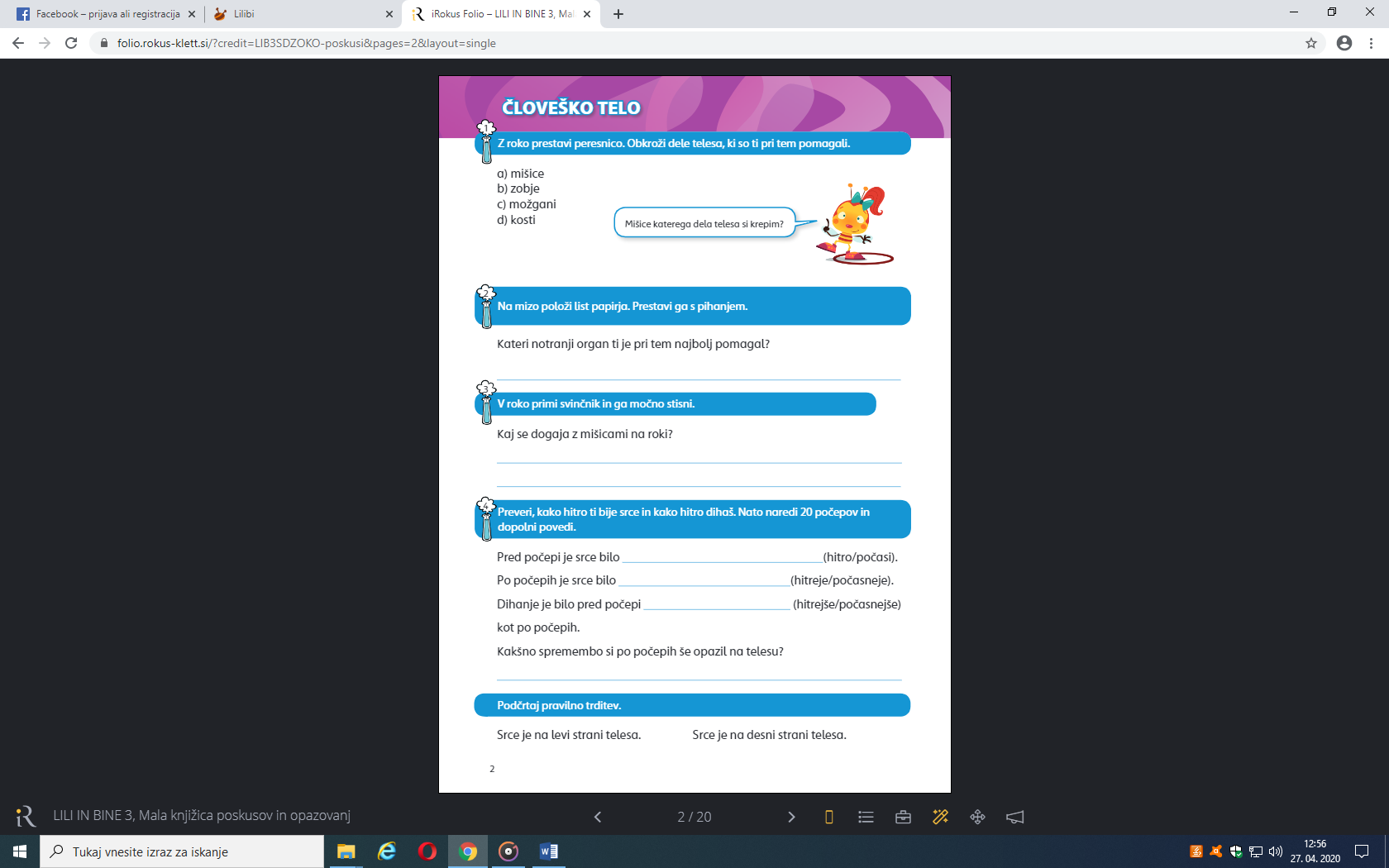 Evo KONEC, pred tabo je vikend! 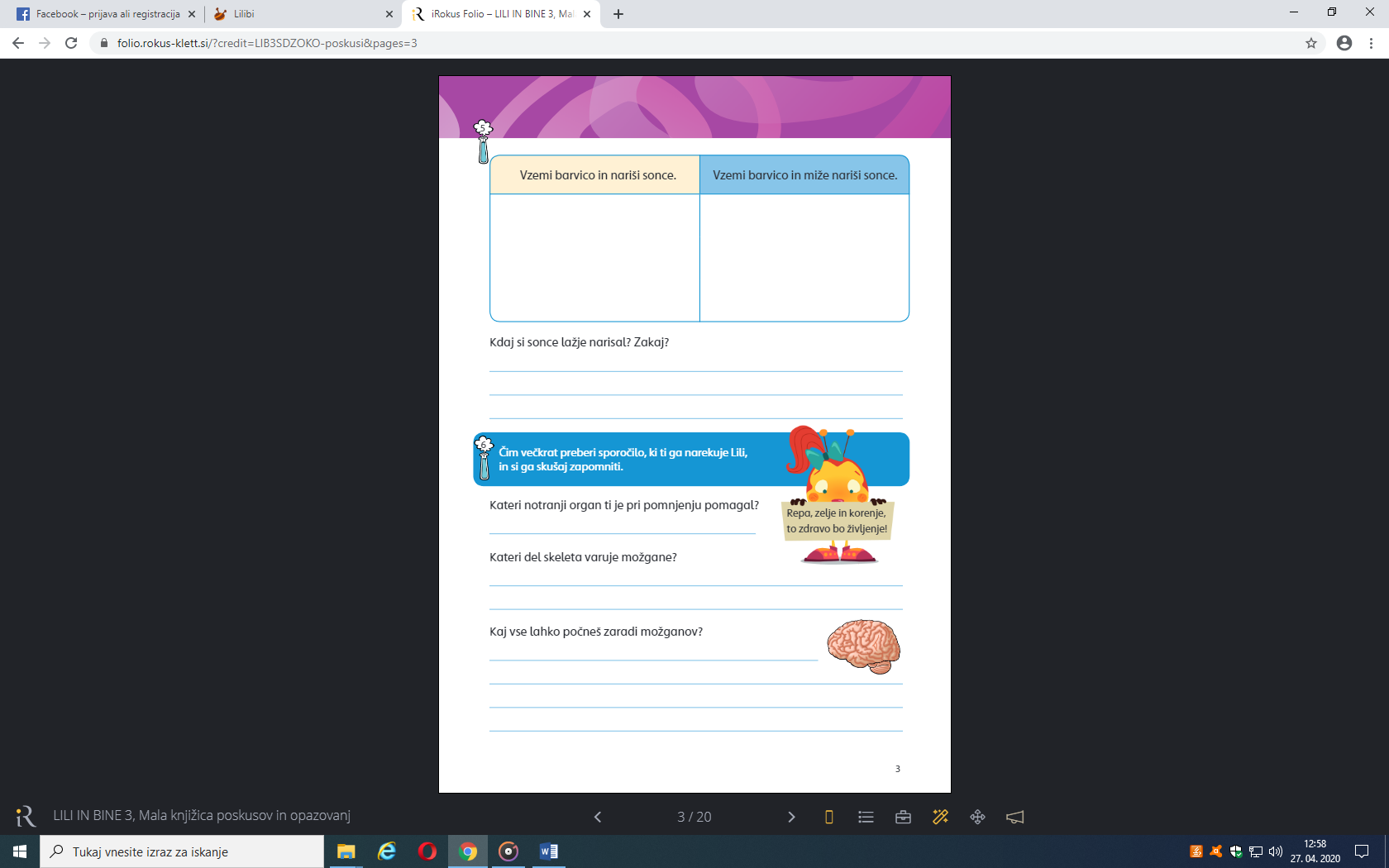 Vikend naloga zate, da pripraviš mizo na sobotno ali nedeljsko kosilo, po kosilu pa mizo še pospravi. Nič ne bo narobe, če narediš tudi sladico lepo te pozdravljam učiteljica Jana